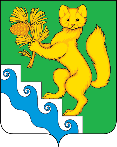 АДМИНИСТРАЦИЯ БОГУЧАНСКОГО РАЙОНАПОСТАНОВЛЕНИЕ10.11.2020                                       с. Богучаны	                                  № 1137-пО внесении изменения  в  постановление  Администрации Богучанского района от 19.05.2017  № 526-п  «Об утверждении административного регламента  предоставления муниципальной услуги «Утверждение документации по планировке территории».В соответствии с Федеральным законом Российской Федерации от 27.07.2010 № 210-ФЗ «Об организации предоставления государственных и муниципальных услуг», постановлением администрации Богучанского района от 19.11.2010 № 1665-п «Об утверждении Порядка разработки и утверждения администрацией Богучанского района административных регламентов предоставления муниципальных услуг», ст. ст. 7, 8, 47 Устава Богучанского района Красноярского края ПОСТАНОВЛЯЮ:1. Внести   изменение  в  постановление Администрации Богучанского  района от 19.05.2017 № 526-п «Об утверждении  административного регламента по предоставлению муниципальной услуги «Утверждение документации по планировке территорий»»:- приложение  к  настоящему  постановлению  читать  в  новой редакции, согласно  приложению.2.  Контроль   за    исполнением   настоящего   постановления  возложить       на  заместителя    Главы     Богучанского    района по экономике и планированию   Н.В.  Илиндееву.3. Настоящее постановление вступает в силу со дня, следующего за днем опубликования  в  Официальном  вестнике  Богучанского  района.И.о.Главы Богучанского района  			                         Н.В. ИлиндееваПриложение к постановлению администрации Богучанского районаот 10.11.2020г.№1137-ПАдминистративный регламент предоставления муниципальной услуги«Утверждение документации по планировке территорий»1. Общие положения1.1. Настоящий Административный регламент (далее – Регламент) определяет порядок и стандарт предоставления администрацией Богучанского района (далее – Администрация) муниципальной услуги по утверждению документации по планировке территории (далее – Услуги).1.2. Заявителем при предоставлении Услуги является застройщик – физическое или юридическое лицо (либо его уполномоченный представитель), обратившееся с заявлением, направленным в письменной форме или в форме электронного документа.1.3. Сведения о местонахождении и графике работы Администрации,  номерах телефонов для справок, адресах электронной почты, местах и графике приема застройщика, размещаются на официальном сайте Администрации www.boguchansky-raion.ru (далее – Сайт) на странице Услуги в разделе «Реестр муниципальных услуг», а также на информационных стендах, расположенных в местах, определенных для приема застройщика.1.4. Порядок получения застройщиком информации по вопросам предоставления Услуги, сведений о ходе предоставления Услуги.Для получения информации о процедуре предоставления Услуги, в том числе о ходе предоставления Услуги, застройщик может обратиться:устно на личном приеме или посредством телефонной связи                    к уполномоченному должностному лицу Администрации;в письменной форме в адрес Администрации;через электронный сервис на Сайте в разделе «Администрация/ Муниципальные услуги/Контроль предоставления муниципальной услуги», указав регистрационный номер уведомления о планируемом строительстве.Информирование производится по вопросам предоставления Услуги, в том числе:о местонахождении и графике работы Администрации;о справочных телефонах Администрации;об адресе электронной почты Администрации, Сайте;о порядке получения информации застройщиком по вопросам предоставления Услуги, в том числе о ходе предоставления Услуги;о порядке, форме и месте размещения информации;о перечне документов, необходимых для получения Услуги;о времени приема застройщика и выдачи документов;об основаниях для отказа в предоставлении Услуги;о порядке обжалования действий (бездействия) и решений, осуществляемых и принимаемых в ходе предоставления Услуги.Продолжительность консультирования уполномоченным должностным лицом Администрации составляет не более 10 минут.Время ожидания консультации не должно превышать 30 минут.В случае получения обращения в письменной форме или форме электронного документа по вопросам предоставления Услуги уполномоченное должностное лицо Администрации обязано ответить на обращение в срок не более тридцати дней со дня регистрации обращения. Рассмотрение таких обращений осуществляется в соответствии              с Федеральным законом от 02.05.2006 № 59-ФЗ «О порядке рассмотрения обращений граждан Российской Федерации».В любое время с момента приема уведомления о планируемом строительстве и прилагаемых документов застройщик имеет право                на получение информации о ходе предоставления Услуги.2.  Стандарт предоставления муниципальной услуги2.1 Наименование муниципальной услуги «Утверждение документации по планировке территорий»2.2. Наименование органа местного самоуправления муниципального образования Богучанский район, непосредственно предоставляющего муниципальную услугу: администрация Богучанского района (далее – администрация). Структурное подразделение, отвечающее за предоставление муниципальной услуги – отдел по архитектуре и градостроительству администрации (далее – отдел).2.3. Результатом предоставления муниципальной услуги является:Результатом предоставления муниципальной услуги является выдача (направление) Заявителю постановления Администрации Богучанского района об «утверждении документации по планировке территорий», либо выдача (направление) мотивированного отказа в «утверждении документации по планировке территорий».2.4.Документация по планировке территории, представленная физическими или юридическими лицами, утверждается Главой Богучанского района в течение 6 месяцев 7 дней со дня поступления указанной документации.2.5. Продолжительность приема заявителя у должностных лиц при подаче или получении документов не должно превышать тридцати минут.2.6. Правовые основания для предоставления муниципальной услуги:Нормативное правовое регулирование отношений, возникающих в связи с предоставлением настоящей муниципальной услуги, осуществляется в соответствии с действующим законодательством Российской Федерации:- Конституция Российской Федерации;- Федеральный закон от 06.10.2003 131-ФЗ «Об общих принципах организации местного самоуправления в Российской Федерации»;- Федеральный закон от 02.03.2007 года № 25-ФЗ «О муниципальной службе в Российской Федерации («Принят Государственной Думой, 30.11.2001);- Федеральный закон от 27.07.2010 N 210-ФЗ «Об организации предоставления государственных и муниципальных услуг»;- Градостроительный кодекс РФ от 29.12.2004 № 190-ФЗ;- Земельный кодекс Российской Федерации от 25.10.2001 N 136-ФЗ - Федеральный закон от 02.05.2006 № 59-ФЗ «О порядке рассмотрения обращений граждан Российской Федерации»;- Соглашения о передаче полномочий в области градостроительной деятельности;- Утвержденные генеральные планы сельских поселений;- Правила землепользования и застройки на территории соответствующего поселения.2.7. Перечень документов, необходимых в соответствии с законодательными или иными нормативными правовыми актами для предоставления муниципальной услуги: Для предоставления муниципальной услуги в Администрацию Богучанского района необходимо представить  Заявление согласно приложению 2 к настоящему Регламенту.К Заявлению прилагаются следующие документы:1) копия документа, удостоверяющего личность заявителя (в случае обращения физического лица);2) копия учредительных документов (в случае обращения юридического лица);3) копия документа, удостоверяющего права (полномочия) представителя физического лица либо юридического лица, если с Заявлением обращается представитель заявителя;4) выписка из Единого государственного реестра юридических лиц, выданная не ранее чем за 1 месяц до даты подачи Заявления (для юридических лиц);5) выписка из Единого государственного реестра индивидуальных предпринимателей, выданная не ранее чем за 1 месяц до даты подачи Заявления (для индивидуальных предпринимателей);6) документация по планировке территории, выполненная в соответствии с техническим заданием;7) копия правового акта о принятии решения о подготовке документации по планировке территории, за исключением случаев,  когда решение о подготовке документации по планировке территории в соответствии с действующим законодательством органом местного самоуправления не принималось;8) документы, подтверждающие основания для принятия решения о подготовке документации по планировке территории самостоятельно лицами, указанными в пункте 1.1 части 1 статьи 45 Градостроительного кодекса Российской Федерации.Документы, перечисленные в подпунктах 4, 5, 7 настоящего пункта, запрашиваются Управлением самостоятельно в порядке межведомственного информационного взаимодействия. Заявитель вправе представить указанные документы по собственной инициативе.2.8. Перечень оснований для отказа в предоставлении муниципальной услуги:1) отсутствие информации и документов, указанных в пункте 2.8  настоящего Регламента, за исключением информации и документов, запрашиваемых Администрацией в порядке межведомственного взаимодействия;2) отсутствие материалов  по обоснованию проекта планировки и (или) проекта межевания территории в полном объеме;3) несоответствие представленной документации по планировке территории требованиям, установленным частью 10 статьи 45 Градостроительного кодекса Российской Федерации;  4) в случае если документация по планировке территории, подготовленная на основании решения органа местного самоуправления муниципального района, не была согласована с органами местного самоуправления поселения, применительно к территориям которых разрабатывалась такая документация.2.9.Размер платы, взимаемой с заявителя при предоставлении муниципальной услуги, и способы ее взимания: Муниципальная услуга       «Утверждение документации по планировке» предоставляется  бесплатно.2.10. Помещения, в которых осуществляется прием граждан, обратившихся за предоставлением Услуги, должны быть оснащены соответствующими указателями, информационными стендами с образцами заполнения заявлений и перечнем документов, необходимых для предоставления Услуги. Указатели должны быть четкими, заметными и понятными, с дублированием необходимой для инвалидов звуковой либо зрительной информации или предоставлением текстовой и графической информации знаками, выполненными рельефно-точечным шрифтом Брайля.Помещения обозначаются соответствующими табличками с указанием номера кабинета, названия соответствующего структурного подразделения, фамилий, имен, отчеств, наименований должностей должностных лиц, предоставляющих Услугу.В указанных помещениях размещаются стенды с информацией            о порядке выдачи уведомления о соответствии планируемого объекта               и образцами документов, представляемых для получения данного уведомления.Для ожидания приема застройщику отводятся места, оснащенные стульями, столами для возможности оформления документов с наличием писчей бумаги, ручек, бланков документов.В местах предоставления Услуги предусматривается оборудование доступных мест общественного пользования и хранения верхней               одежды.Рабочее место должностного лица, предоставляющего Услугу, оборудуется телефоном, копировальным аппаратом, компьютером   и другой оргтехникой.2.10.1. Места предоставления муниципальной услуги оборудуются средствами пожаротушения и оповещения о возникновении чрезвычайной ситуации.2.10.2. Места для исполнения муниципальной услуги подготавливаются в соответствии с Санитарно-эпидемиологическими правилами и нормативами «Гигиенические требования к персональным электронно-вычислительным машинам и организации работы. СанПиН № 2.2.2/2.4.1340-03».2.10.3.  Доступ в здание, в котором предоставляется Услуга, оборудуется пандусами, расширенными проходами, позволяющими обеспечить беспрепятственный доступ инвалидов, включая инвалидов, использующих кресла-коляски.Места для ожидания и заполнения заявлений должны быть доступны для инвалидов. К месту предоставления муниципальной услуги обеспечивается доступ инвалидов в соответствии с законодательством Российской Федерации о социальной защите инвалидов (включая инвалидов, использующих кресла-коляски и собак-проводников). Администрация обеспечивает инвалидам (включая инвалидов, использующих кресла-коляски) условия для беспрепятственного доступа к объектам, в которых предоставляются муниципальные услуги. Работники администрации оказывают посильную помощь инвалидам в преодолении барьеров, мешающих получению ими услуг наравне с другими лицами.В Администрации обеспечиваются:возможность самостоятельного передвижения инвалидов по территории, на которой расположено здание, в котором предоставляется Услуга, входа и выхода из него, посадки в транспортное средство и высадки из него, в том числе с использованием кресла-коляски;допуск сурдопереводчика, тифлосурдопереводчика;сопровождение по Администрации инвалидов, имеющих стойкие нарушения функций зрения и самостоятельного передвижения;допуск собаки-проводника при наличии документа, подтверждающего ее специальное обучение, выданного по форме и в порядке, установленным федеральным органом исполнительной власти, осуществляющим функции по выработке и реализации государственной политики и нормативно-правовому регулированию в сфере социальной защиты населения;предоставление инвалидам по слуху Услуги с использованием русского жестового языка, в том числе специалистами диспетчерской службы – видеотелефонной связи для инвалидов по слуху Красноярского края.Услуги диспетчерской службы для инвалидов по слуху предоставляет оператор-сурдопереводчик Красноярского регионального отделения Общероссийской общественной организации инвалидов «Всероссийское общество глухих», которое располагается по адресу: г. Красноярск, ул. Карла Маркса, д. 40 (второй этаж).Режим работы: ежедневно с 09:00 до 18:00 (кроме выходных               и праздничных дней).Телефон/факс: 8 (391) 227-55-44.Мобильный телефон (SMS): 8-965-900-57-26.E-mail: kraivog@mail.ru.Skype: kraivog.ooVoo: kraivog.2.11. Показателями доступности и качества муниципальной услуги являются:- количество выданных документов, являющихся результатом муниципальной услуги;- соблюдение сроков предоставления муниципальной услуги, сроков выполнения отдельных административных процедур в рамках ее предоставления.3. Состав, последовательность и сроки выполнения административных процедур, требования к порядку их выполнения, в том числе особенности выполнения административных процедур в электронной форме3.1. Исполнение муниципальной услуги администрацией включает следующие административные процедуры:1) прием и регистрация Заявления;2) проверка документации по планировке территории;3) подготовка и проведение публичных слушаний;4) подготовка проекта правового акта об утверждении документации по планировке территории или об отклонении такой документации и о направлении ее на доработку;5) направление уведомления об издании постановления Администрации  об утверждении документации по планировке территории или об отклонении такой документации и о направлении ее на доработку.   2. Последовательность административных процедур исполнения муниципальной услуги представлена блок-схемой в Приложении 2 к настоящему административному регламенту.3. Прием и регистрация Заявления:1) основанием для начала административной процедуры является поступление Заявления с приложенными документами в Администрацию.  Заявление и иные документы могут быть поданы в электронной форме.Поданные в электронной форме Заявление и документы заверяются электронной подписью в соответствии с постановлением Правительства Российской Федерации от 25.06.2012 № 634 «О видах электронной подписи, использование которых допускается при обращении за получением государственных и муниципальных услуг»;2) ответственным исполнителем за совершение административного действия по приему и регистрации Заявления является специалист общего отдела Администрации, осуществляющий прием Заявлений;3) специалист, осуществляющий прием Заявлений, устанавливает личность заявителя, полномочия представителя заявителя, регистрирует Заявление с прилагаемыми к нему документами в системе электронного документооборота Администрации в день его поступления.    4) срок выполнения административной процедуры составляет 3 рабочих дня;   5) результатом административной процедуры является присвоение заявлению порядкового номера входящей корреспонденции и передача заявления с приложенными документами Главе Богучанского района;   3.1. Проверка документации по планировке территории:  1) основанием для начала административной процедуры является поступление в отдел по архитектуре и градостроительству документации по планировке территории с Заявлением;2) ответственным исполнителем за выполнение административной процедуры по проверке документации по планировке территории              является уполномоченный специалист отдела;3)  специалист отдела  проверяет Заявление и документы на соответствие требованиям, указанным в пункте 2.7 настоящего Регламента.При наличии оснований для отказа в предоставлении Услуги, установленных в подпунктах 1, 2, 4 пункта 2.8 настоящего Регламента,  специалист готовит письмо об отказе в предоставлении Услуги и направляет на подпись Главе Богучанского района.В трехдневный срок со дня подписания письменного отказа                               в предоставлении Услуги  специалист отдела направляет его Заявителю: в случае если Заявление подано в электронной форме и заявитель выбрал способ получения уведомления в электронной форме – в раздел «Личный кабинет» на Сайте;в случае если заявитель выбрал способ получения уведомления почтой – на бумажном носителе по почте.В случае отсутствия  документов, перечисленных в подпунктах 4, 5 пункта 2.7 настоящего Регламента, уполномоченный специалист в течение трех дней с даты поступления Заявления запрашивает их в ФНС в порядке межведомственного информационного взаимодействия;4) при отсутствии оснований для отказа в предоставлении   Услуги уполномоченным специалистом отдела выполняется проверка документации по планировке территории на соответствие требованиям, установленным частью 10 статьи 45 Градостроительного кодекса Российской Федерации;5) в случае если  документация по планировке территории не соответствует требованиям, установленным частью 10 статьи 45 Градостроительного кодекса Российской Федерации,  уполномоченный специалист отдела осуществляет подготовку решения об отклонении документации по планировке и о направлении ее на доработку в форме письма за подписью Главы Богучанского района и в трехдневный срок со дня его подписания направляет его заявителю: в случае если Заявление подано в электронной форме и заявитель выбрал способ получения уведомления в электронной форме – в раздел «Личный кабинет» на Сайте;в случае если заявитель выбрал способ получения уведомления почтой – на бумажном носителе по почте;6) после доработки документации по планировке территории заявитель вправе направить документацию по планировке в Администрацию для проверки;7) в случае если документация по планировке территории  соответствует требованиям, установленным частью 10 статьи 45 Градостроительного кодекса Российской Федерации, уполномоченный специалист готовит заключение  о соответствии указанным требованиям;8) срок выполнения административной процедуры составляет                 30 рабочих дней;9) результатом административной процедуры является  заключение о соответствии документации по планировке требованиям, установленным частью 10 статьи 45 Градостроительного кодекса Российской Федерации, либо решение об отклонении документации по планировке и о направлении ее на доработку.В случае если публичные слушания по проекту планировки территории и проекту межевания территории в соответствии с частью 5.1 статьи 46 Градостроительного кодекса Российской Федерации не проводятся, уполномоченный специалист отдела осуществляет подготовку проекта правового акта об утверждении документации по планировке территории в порядке, установленном пунктом 3.3 настоящего Регламента;3.2.  Подготовка и проведение публичных слушаний:Публичные слушания по проекту планировки территории и проекту межевания территории проводятся специалистами сельских советов Богучанского района, если рассматриваемая территория входит в состав территории соответствующего сельсовета.Публичные слушания по проекту планировки территории и проекту межевания территории проводятся специалистами администрации Богучанского района, если рассматриваемая территория входит в состав межселенной территории Богучанского района.1) уполномоченный специалист в течение одного рабочего дня осуществляет подготовку проекта постановления администрации  о назначении публичных слушаний.Указанный проект подлежит согласованию в порядке и сроки, установленные Регламентом администрации.Срок принятия решения о назначении публичных слушаний составляет 10 дней после подготовки заключения о соответствии документации по планировке территории требованиям, установленным частью 10 статьи 45 Градостроительного кодекса Российской Федерации;2) после принятия правового акта о назначении публичных слушаний уполномоченный специалист осуществляет подготовку информационного сообщения о проведении публичных слушаний и направляет в уполномоченный орган администрации  для опубликования.Информационное сообщение о проведении публичных слушаний подлежит опубликованию в газете  и размещению на Сайте в 20-дневный срок со дня принятия решения о назначении публичных слушаний. Вместе с указанным информационным сообщением опубликованию подлежат материалы документации по планировке территории;5) специалист в течение 7 дней после опубликования информационного сообщения о проведении публичных слушаний направляет материалы документации по планировке территории в уполномоченный орган для рассмотрения на заседании постоянной комиссии;6) результатом административной процедуры является опубликование в газете и размещение на Сайте заключения о результатах публичных слушаний;7) срок выполнения административной процедуры составляет не более 4 месяцев.3.3. Подготовка проекта правового акта об утверждении документации по планировке территории или об отклонении такой документации и о направлении ее на доработку:1) основанием для начала административной процедуры является оформление заключения о результатах публичных слушаний;2) ответственным исполнителем за выполнение административной процедуры является уполномоченный специалист отдела;3) уполномоченный специалист в течение пяти рабочих дней с даты опубликования заключения о результатах публичных слушаний осуществляет подготовку проекта правового акта об утверждении документации по планировке территории или об отклонении такой документации и о направлении ее на доработку.В случае принятия постановления администрации  об отклонении документации по планировке территории в проекте правового акта указываются основания направления документации по планировке на доработку, срок, в течение которого заявителю необходимо обеспечить доработку проекта документации по планировке.Указанный проект правового акта подлежит согласованию в порядке, установленном Регламентом администрации;4) согласованный проект правового акта с документацией по планировке территории с обязательным приложением протокола публичных слушаний, заключения о результатах публичных слушаний не позднее пятнадцати дней с даты опубликования заключения о результатах публичных слушаний направляется Главе Богучанского района.Решение об утверждении документации по планировке территории либо об отклонении такой документации и о направлении ее на доработку с учетом указанных протокола и заключения принимается Главой Богучанского района;5) результатом административной процедуры является издание постановления Администрации  об утверждении документации            по планировке территории или об отклонении такой документации                    и о направлении ее на доработку;6) общий срок выполнения административной процедуры составляет не более 29 рабочих дней.Утвержденная документация по планировке территории подлежит опубликованию в порядке, установленном для официального опубликования муниципальных правовых актов, иной официальной информации, в течение семи дней с даты утверждения указанной документации и размещается на Сайте.3.4. Направление уведомления об издании постановления администрации об утверждении документации по планировке территории или об отклонении такой документации и о направлении ее на доработку:1) основанием для начала административной процедуры является поступление в отдел  копий постановления администрации  об утверждении документации по планировке территории или об отклонении такой документации и о направлении ее на доработку, заверенных в установленном порядке в управлении делами администрации города;2) ответственным исполнителем за выполнение административной процедуры является уполномоченный специалист отдела;3) уполномоченный специалист в семидневный срок со дня издания постановления администрации об утверждении документации по планировке территории либо об отклонении такой документации и о направлении ее на доработку направляет заявителю письменное уведомление об издании такого постановления: в случае если Заявление подано в электронной форме и заявитель выбрал способ получения уведомления в электронной форме – в раздел «Личный кабинет» на Сайте;в случае если заявитель выбрал способ получения уведомления почтой – на бумажном носителе по почте;4) срок выполнения административной процедуры составляет не более 7 дней с момента издания постановления администрации об утверждении документации по планировке территории либо об отклонении такой документации  и о направлении ее на доработку;5) результатом административной процедуры является направление уведомления об издании постановления администрации  об утверждении документации по планировке территории либо об отклонении такой документации и о направлении ее на доработку;3.5. Административный регламент предоставления администрацией муниципальной услуги размещается на официальном сайте Администрации www. boguchansky-raion.ru.3.6. Порядок обращения в администрацию для подачи документов и получения результата муниципальной услуги.Прием заявителей для подачи заявлений, регистрация заявлений и документов, направленных заявителем по почте осуществляется в соответствии с графиком работы администрации:Понедельник - пятница - с 9.00 до 17.00,обеденный перерыв - с 13.00 до 14.00, выходные дни - суббота, воскресенье, адрес: Россия, Красноярский край, Богучанский район, с. Богучаны,ул. Октябрьская, 72 телефоны: (39162)22391 (приемная администрации), тел/факс (39162)22245 (отдел по архитектуре и градостроительству)электронный адрес: admin-bog@mail.ru3.7. Порядок информирования о правилах предоставления муниципальной услуги.Информирование о предоставлении муниципальной услуги осуществляется специалистом администрации.Специалист администрации осуществляет информирование по следующим направлениям:- о месте нахождения и графике работы администрации;- о справочных телефонах администрации;- об адресе электронной почты администрации, официальном сайте администрации в сети Интернет;- о порядке получения информации заявителями по вопросам предоставления муниципальной услуги, в том числе о ходе предоставления муниципальной услуги.Информирование заявителей в администрации осуществляется в форме:- непосредственного общения специалиста администрации с заявителями (при личном обращении, по электронной почте, по телефону);- информационных материалов, которые размещаются на официальном сайте администрации в сети Интернет.Сведения о месте нахождения, справочные телефоны, адрес электронной почты, график работы администрации размещаются на официальном сайте администрации;- справки и консультации предоставляются в рабочие часы администрации.3.8 Порядок получения консультаций по процедуре предоставления муниципальной услуги.Консультирование в администрации осуществляется как в устной, так и в письменной форме, в том числе в форме электронного сообщения, в течение рабочего времени администрации. При консультировании в устной форме специалист администрации дает полный, точный и понятный ответ на поставленные вопросы. Продолжительность консультирования специалистом администрации составляет не более 10 минут.Время ожидания не должно превышать 30 минут.В администрации также возможно консультирование по телефону. Обращение по телефону допускается в течение рабочего времени. По телефону осуществляется устное консультирование (не более 5 минут) по направлениям настоящего Административного регламента.3.9 Блок схема последовательность действий (административных процедур) при предоставлении муниципальной услуги приведена в приложении № 2 к настоящему Административному регламенту.4. Формы контроля за исполнением административного регламента4.1. Контроль за соблюдением специалистами отдела положений настоящего административного регламента осуществляется в форме проведения текущего контроля плановых и внеплановых проверок.4.2. Текущий контроль за соблюдением положений настоящего административного регламента осуществляется непосредственно при предоставлении муниципальной услуги конкретному заявителю начальником отдела в отношении подчиненных специалистов, предоставляющих муниципальную услугу.Текущий контроль осуществляется путем проверки своевременности, полноты и качества выполнения административных процедур при согласовании (подписании) документов в рамках предоставления муниципальной услуги.4.3. Администрация осуществляет контроль за предоставлением муниципальной услуги отделом. 4.4. Контроль за полнотой и качеством исполнения муниципальной услуги включает в себя проведение проверок. Плановые проверки полноты и качества предоставления муниципальной услуги осуществляются не реже одного раза в два года. Внеплановые проверки полноты и качества предоставления муниципальной услуги проводятся при поступлении информации о несоблюдении положений настоящего административного регламента от заявителей, контрольно-надзорных органов. Решение о проведении плановой или внеплановой проверки оформляется распоряжением администрации, в котором указываются должностное лицо, ответственной за проведение проверки, и сроки ее проведения.4.5. Ответственный за проведение проверки исполнитель имеет право направлять запросы в другие структурные подразделения администрации, при необходимости привлекать их к проверке, истребовать документы, объяснения от муниципальных служащих администрации.Исполнитель составляет мотивированное заключение о результатах служебной проверки и передает его Главе Богучанского района. В случае выводов о наличии нарушений и необходимости привлечения к ответственности с заключением доложен быть ознакомлен работник, допустивший нарушения.4.6. В случае выявления нарушений прав заявителей виновные лица привлекаются к ответственности в соответствии с законодательством Российской Федерации.4.7. Контроль за полнотой и качеством предоставления муниципальной услуги со стороны граждан, их объединений и организаций осуществляется посредством направления в администрацию индивидуальных либо коллективных обращений.5. Досудебный (внесудебный) порядок обжалования решений и действий (бездействия) органа, предоставляющего муниципальную услугу, а так же должностных лиц или муниципальных служащих.5.1. Заявитель может обратиться с жалобой в  том числе в следующих случаях:1) нарушение срока регистрации запроса о предоставлении муниципальной услуги;2)   нарушение   срока   предоставления   муниципальной   услуги.  В указанном  случае  обжалование  заявителем  решений и  действий (бездействия) многофункционального  центра, работника многофункционального   центра   возможно  в  случае,  если  на многофункциональный  центр, решения  и  действия  (бездействие)   которого обжалуются, возложена функция  по предоставлению  муниципальных услуг  в  полном объеме;3) требование у заявителя документов или информации либо осуществления  действий,  представление  или осуществление  которых не предусмотрено  нормативными правовыми актами Российской Федерации, нормативными правовыми актами субъектов Российской Федерации, муниципальными правовыми актами для предоставления муниципальной услуги;4)   отказ  в   приеме документов, предоставление которых  предусмотрено  нормативными  правовыми  актами  Российской Федерации, нормативными правовыми актами субъектов Российской Федерации, муниципальными правовыми актами для предоставления  муниципальной услуги, у заявителя; 5)  отказ  в  предоставлении муниципальной услуги, если основания отказа не предусмотрены федеральными законами и принятыми в соответствии с ними иными нормативными правовыми актами Российской Федерации, законами и иными нормативными правовыми актами субъектов Российской Федерации, муниципальными правовыми актами. В указанном  случае  обжалование  заявителем  решений и действий (бездействия)  многофункционального   центра,  работника  многофункционального  центра возможно  в  случае, если  на  многофункциональный центр, решения и  действия (бездействие) которого  обжалуются,  возложена функция по предоставлению   соответствующих   муниципальных услуг в полном объеме;   6)  затребование  с заявителя при предоставлении муниципальной услуги платы, не предусмотренной нормативными правовыми актами Российской  Федерации,  нормативными правовыми актами субъектов Российской  Федерации, муниципальными правовыми актами;   7) отказ органа, предоставляющего муниципальную услугу, должностного  лица органа, предоставляющего муниципальную услугу, многофункционального  центра,  работника  многофункционального центра, в  исправлении  допущенных ими  опечаток и ошибок  в  выданных  в результате предоставления муниципальной  услуги  документах  либо  нарушение установленного срока  таких исправлений. В указанном случае  обжалование  заявителем  решений  и действий (бездействия) многофункционального центра возможно в случае, если  на многофункциональный  центр, решения  и  действия (бездействие) которого обжалуются, возложена  функция  по  предоставлению муниципальных  услуг в полном объеме;    8)  нарушение срока или порядка выдачи документов по результатам предоставления муниципальной услуги;    9) приостановление предоставления муниципальной услуги, если основания приостановления не предусмотрены федеральными законами и принятыми в соответствии с ними иными нормативными правовыми актами Российской Федерации, законами и иными нормативными правовыми актами субъектов Российской Федерации, муниципальными правовыми актами. В указанном  случае обжалование  заявителем  решений и действий (бездействия)  многофункционального  центра, работника многофункционального  центра возможно в случае,  если на  многофункциональный  центр,  решения  и  действия (бездействие)  которого  обжалуются,  возложена  функция  по предоставлению муниципальных услуг в полном объеме;10) требование у  заявителя при предоставлении муниципальной  услуги документов или информации, отсутствие и (или) недостоверность которых  не указывались  при  первоначальном  отказе в приеме  документов, необходимых для предоставления  муниципальной услуги, либо в предоставлении  муниципальной  услуги, за исключением случаев,  предусмотренных  пунктом 4 части 1 статьи 7 Федерального закона от  27.07.2010 № 210-ФЗ «Об организации предоставления  государственных и муниципальных услуг». В указанном  случае обжалование  заявителем  решений и действий (бездействия)  многофункционального  центра, возможно в случае,  если на многофункциональный  центр,  решения и действия (бездействие) которого обжалуются,  возложена функция  по предоставлению  муниципальных   услуг ь в  полном  объеме.5.2. Жалоба подается в письменной форме на бумажном носителе, в электронной форме в орган, предоставляющий муниципальную услугу, многофункциональный  центр либо в  соответствующий  орган государственной  власти (орган местного самоуправления) публично-правового образования,  являющийся  учредителем  многофункционального центра.Жалобы на решения и действия (бездействие) руководителя органа,  предоставляющего  муниципальную услугу, подаются в вышестоящий орган (при его наличии)  либо в случае его отсутствия рассматриваются  непосредственно руководителем органа, предоставляющего муниципальную услугу.Жалобы на решения и действия (бездействие) работника многофункционального центра  подаются руководителю  этого многофункционального центра. Жалобы на решения и действия (бездействие) многофункционального центра подаются учредителю многофункционального  центра  или должностному лицу, уполномоченному нормативным правовым актом субъекта  Российской Федерации.	5.3. Жалоба на решения  и действия (бездействие) органа,  предоставляющего муниципальную услугу,  должностного лица органа, предоставляющего муниципальную услугу, муниципального служащего, руководителя органа,  предоставляющего муниципальную  услугу,  может быть направлена по почте, через многофункциональный  центр, с использованием  информационно- телекоммуникационной  сети «Интернет»,  официального сайта органа,  предоставляющего муниципальную услугу, единого  портала государственных  и муниципальных услуг  либо  регионального портала  государственных и муниципальных услуг, а также может быть  принята  при личном  прием  заявителя. 5.4.  Жалоба  должна  содержать:1) наименование  органа, предоставляющего  муниципальную услугу, должностного  лица органа,  предоставляющего  муниципальную  услугу, либо муниципального  служащего, сведения об обжалуемых  решениях и действиях (бездействия) которых обжалуются;2)  фамилию, имя, отчество (последнее при наличии), сведения о месте жительства заявителя-физического лица либо наименование,  сведения о месте нахождения  заявителя-юридического лица, а также  номер (номера) контактного  телефона, адрес (адреса) электронной почты (при наличии) и почтовый  адрес, по которым должен быть направлен  ответ заявителю;3)  сведения об обжалуемых решениях и действиях (бездействии) органа, предоставляющего муниципальную  услугу, либо  муниципального служащего, многофункционального  центра, работника многофункционального  центра;4)  доводы, на  основании которых заявитель не согласен с решением действием (бездействием) органа,  предоставляющего  муниципальную услугу,  должностного лица органа, предоставляющего муниципальную услугу, либо муниципального служащего, многофункционального центра, работника  многофункционального  центра.  Заявителем   могут быть представлены документы (при наличии), подтверждающие   доводы заявителя либо их копии.5.5. Жалоба, поступившая в орган, предоставляющий муниципальную услугу, многофункциональный центр,  учредителю многофункционального центра, либо вышестоящий орган ( при наличии), подлежит  рассмотрению в течение пятнадцати  рабочих дней со дня ее регистрации, а в случае обжалования отказа органа, предоставляющего муниципальную услугу, многофункционального центра, в приеме документов у заявителя либо в исправлении допущенных опечаток и ошибок  или в случае обжалования нарушения установленного срока таких исправлений – в течение пяти рабочих дней со дня ее регистрации.5.6.  По результатам рассмотрения  жалобы  принимается одно из следующих  решений:1) жалоба удовлетворяется, в том числе в форме отмены принятого решения, исправления допущенных опечаток и ошибок в выданных в результате предоставления муниципальной услуги документах, возврата заявителю денежных средств, взимание которых не предусмотрено нормативными правовыми актами Российской Федерации, нормативными правовыми актами субъектов Российской Федерации, муниципальными правовыми актами;2)  в удовлетворении   жалобы отказывается.5.7.  Не позднее дня, следующего за днем принятия решения, указанного  в пункте 5.6. настоящей  статьи,  заявителю в письменной форме и по желанию заявителя в электронной форме направляется мотивированный ответ о результатах рассмотрения жалобы.5.8. В случае признания  жалобы  подлежащей удовлетворению в ответе заявителю, дается информация  о действиях, осуществляемых органом, предоставляющим  муниципальную услугу, многофункциональным центром в целях незамедлительного  устранения выявленных нарушений при оказании муниципальной услуги, а также  приносятся извенения  за доставленные неудобства и указывается информация о дальнейших  действиях,  которые необходимо  совершить  заявителю в целях получения муниципальной услуги.5.9. В случае признания жалобы не подлежащей удовлетворению в ответе заявителю,  даются  аргументированные  разъяснения  о причинах принятого  решения, а также  информация о порядке  обжалования принятого решения.5.10. В случае  установления в ходе или по результатам  рассмотрения жалобы признаков состава административного  правонарушения или  преступления должностное  лицо, работник, наделенные полномочиями по рассмотрению жалоб, незамедлительно направляют имеющиеся материалы в органы прокуратуры.Приложение 1к административному регламенту по предоставлению муниципальной услуги «Утверждение документации по планировке территорий»блок-схемапредоставления МУНИЦИПАЛЬНОЙ услугиПриложение 2к административному регламентупо предоставлению муниципальной услуги «Утверждение документации по планировке территорий»Главе  Богучанского района__________________________от  __________________________(ФИО полностью)__________________________Зарегистрированного по адресу:______________________________________________________телефон:__________________________Паспорт  серия __________№_______________выдан ___________________________(орган выдачи)______________________________________Дата выдачиИНН_______________________________ЗаявлениеПрошу утвердить документацию по планировке территорий ____________________________________________________________________________________________________________________________(Наименование документации по планировке территорий)расположенного:_________________________________________________________________________________________________________________________20__ г.			 (___________)                                                                                       (подпись)